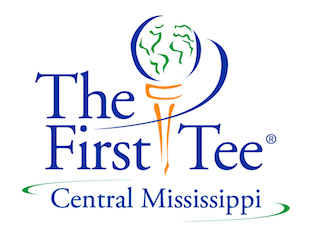 PLAYer Car Talk Week 6Suggested questions for an engaging recap with your child/children about today’s experience at First Tee of Central Mississippi and practice suggestions to help between classes! Weekly Core Value: Confidence-a feeling of “I can do it”.  Weekly Healthy Habit: Energy (drinking enough water to promote energy)  Weekly Golf Skill:  All Homework Assignment: p. 25-27 in PLAYer Book. Guiding Questions: What did you learn about ConfidenceHow is Confidence connected to Courtesy, Respect, Honesty, Sportsmanship, and Responsibility?How does drinking water help you have energy?Remind me of your healthy snack options for energy?How do you show Confidence at First Tee?How do you show Confidence away from First Tee? What golf skill did you learn today?We practiced all of them.Golf Skill Practice: This week your child had the opportunity to practice all of their skills in a drive chip putt contest. Ask them which skill was their best and which skill needed the most improvement. Practice the following things to help each skill. Putting-ball toss game to a partner (from week 4). Chipping-Practice hold while rocking shoulders back and forth (see pictures below. Full Swing-Practice shoulder drill (from week 3). 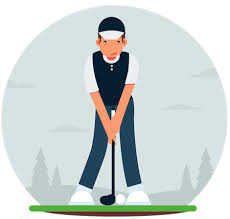 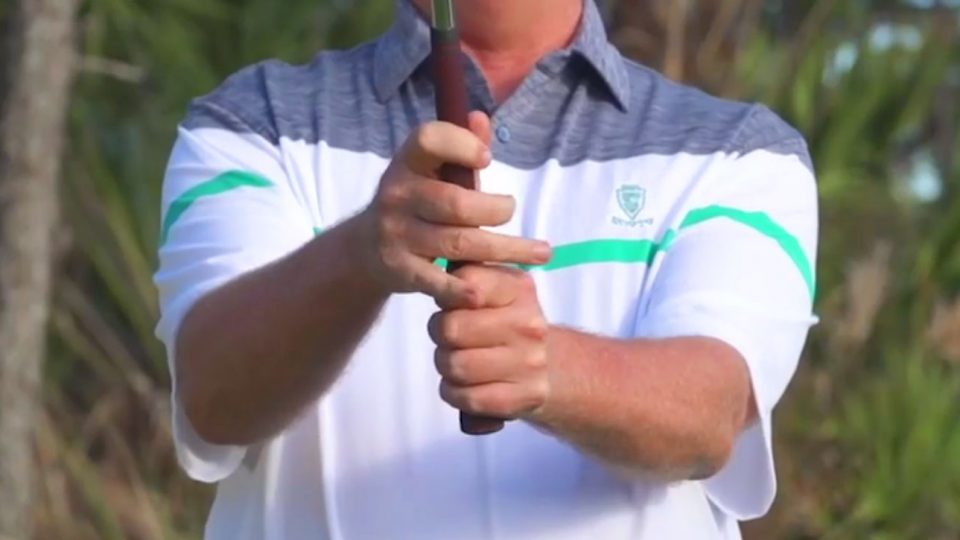 